«Умелые ручки»Работа детей 3-4 лет.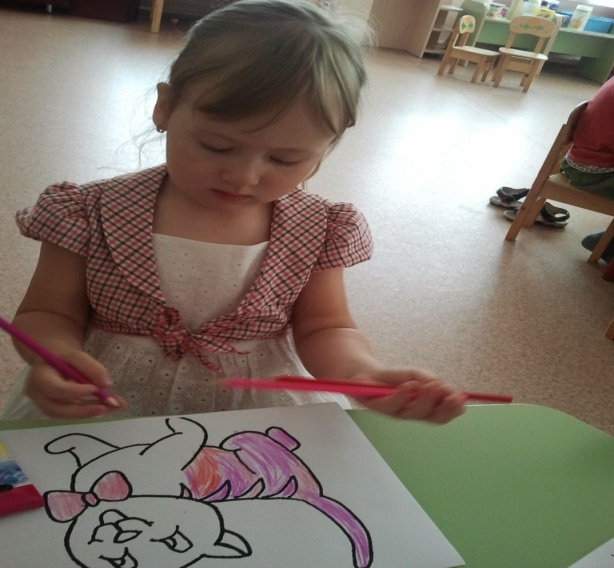 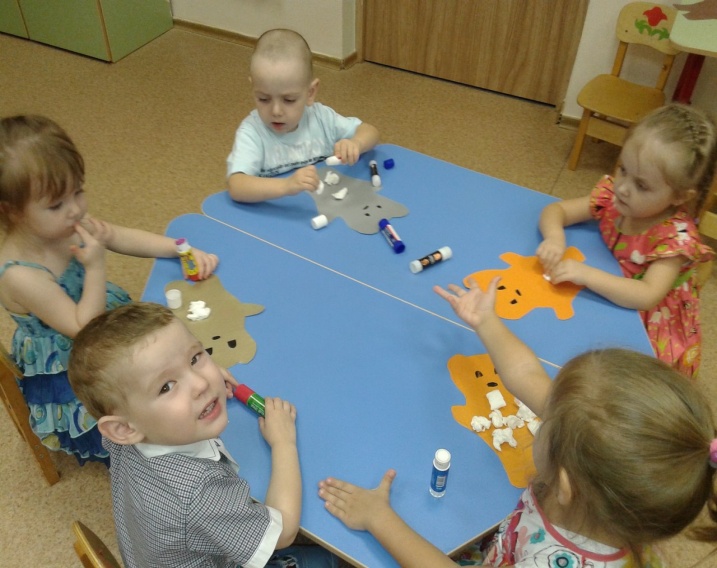 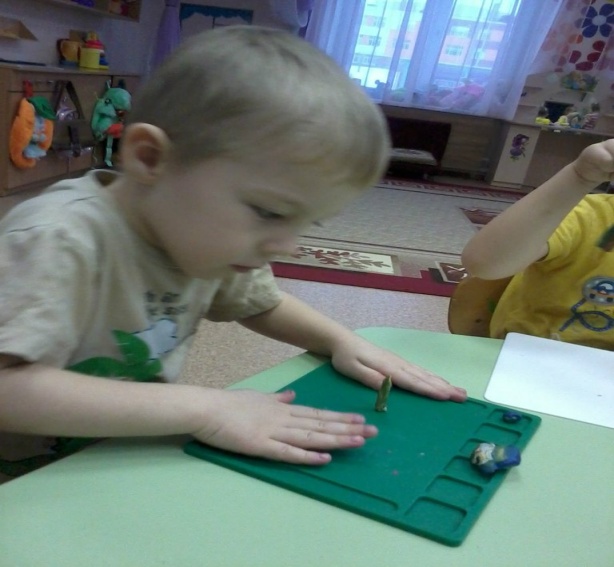 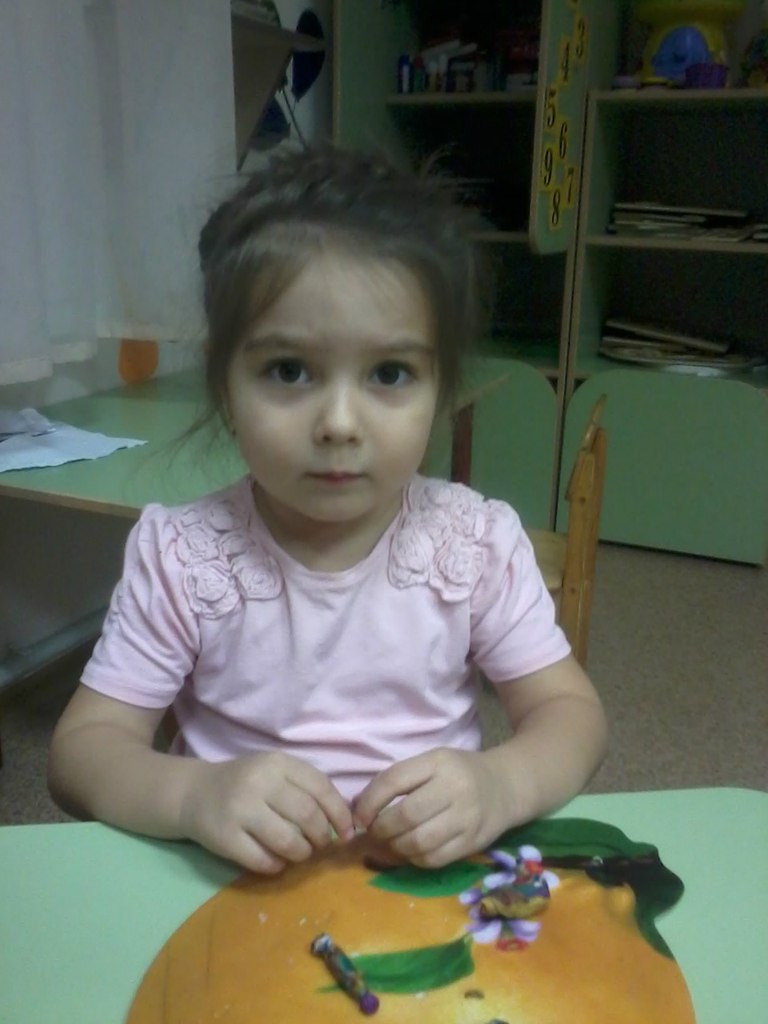 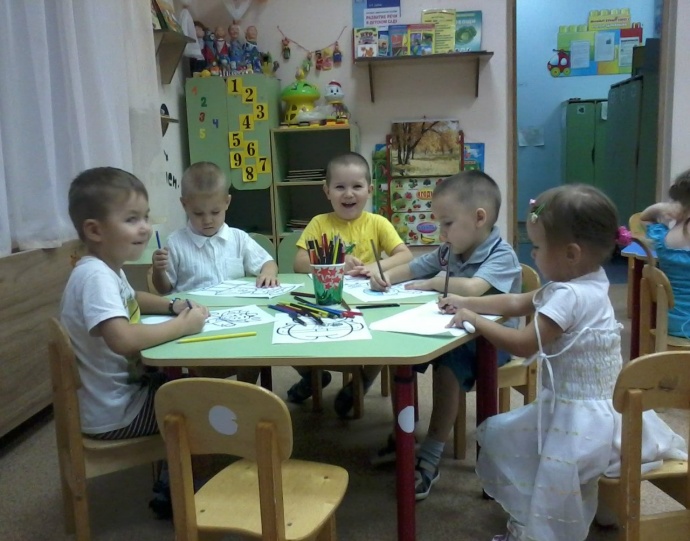 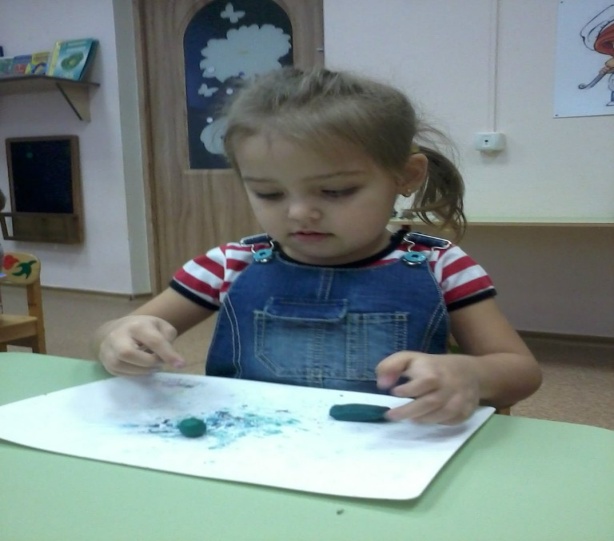 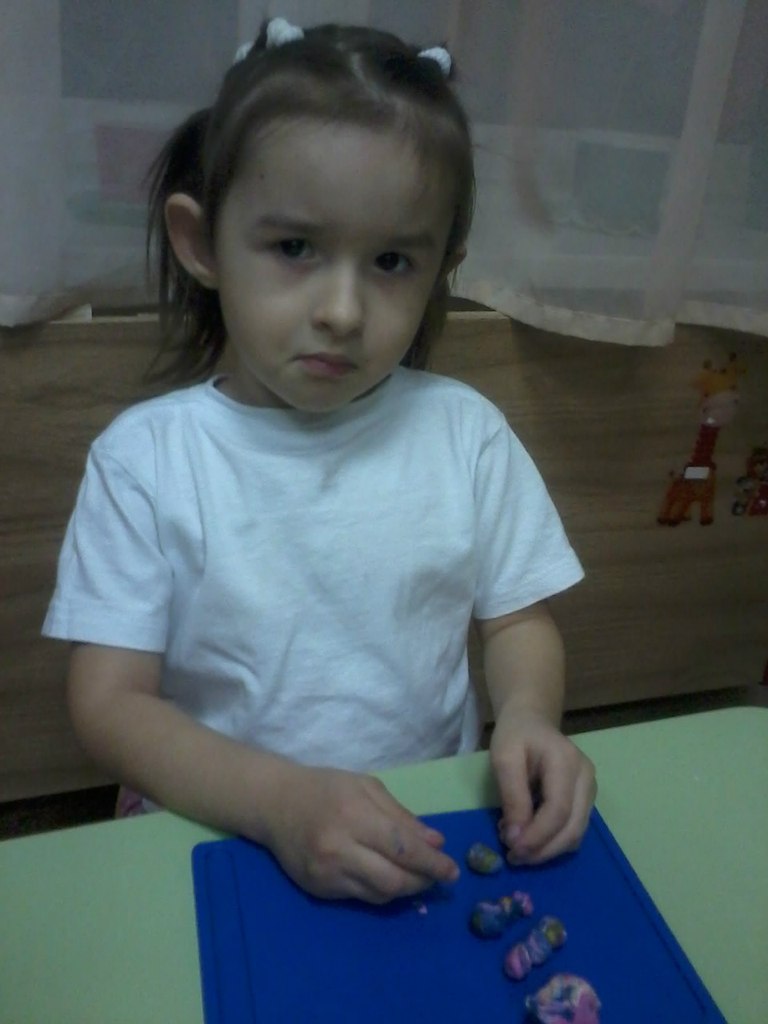 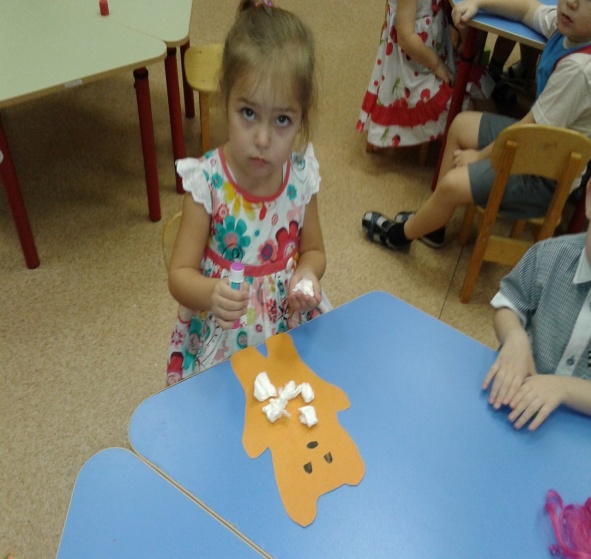 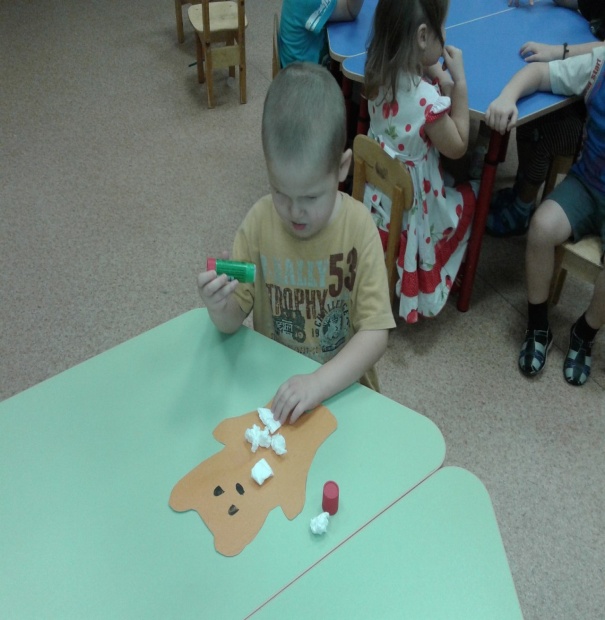 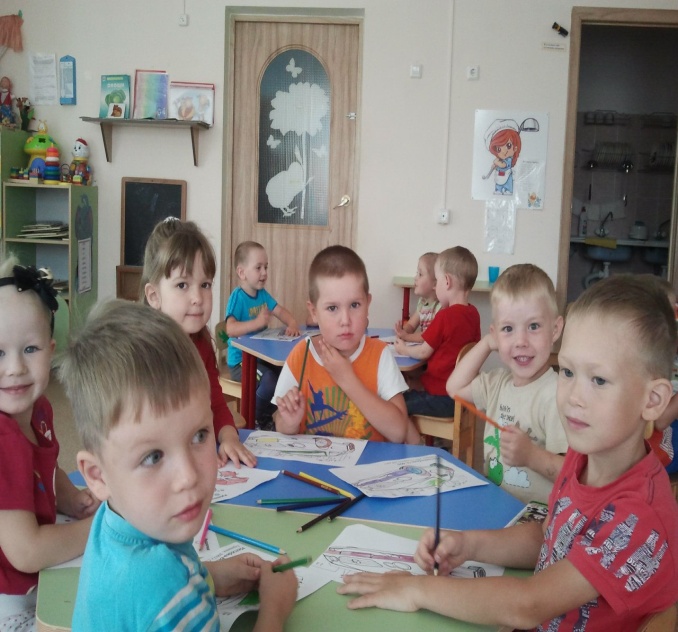 В итоге мы получаем прекрасную картину(общая работа детей с воспитательницей.)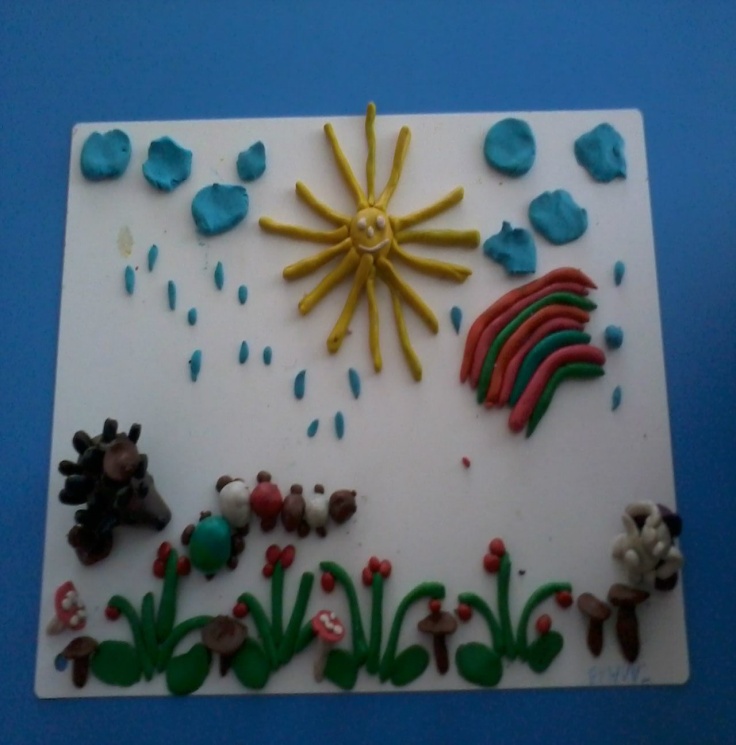 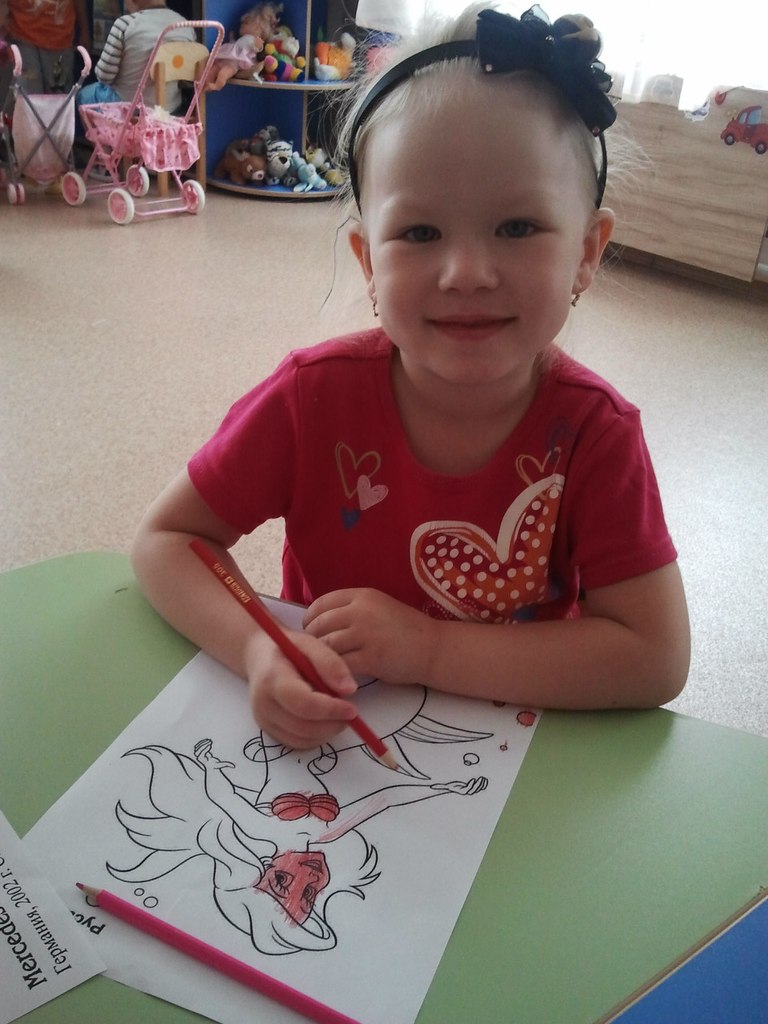 